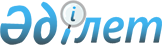 Егіндікөл ауданында 2012 жылға әлеуметтік жұмыс орындарын ұйымдастыру туралы
					
			Күшін жойған
			
			
		
					Ақмола облысы Егіндікөл ауданы әкімдігінің 2012 жылғы 1 ақпандағы № А-2/43 қаулысы. Ақмола облысы Егіндікөл ауданының Әділет басқармасында 2012 жылғы 27 ақпанда № 1-8-120 тіркелді. Күші жойылды - Ақмола облысы Егіндікөл ауданы әкімдігінің 2012 жылғы 21 мамырдағы № А-5/151 қаулысымен

      Ескерту. Күші жойылды - Ақмола облысы Егіндікөл ауданы әкімдігінің 2012.05.21 № А-5/151 қаулысымен      Қазақстан Республикасының 2001 жылғы 23 қаңтардағы «Қазақстан Республикасындағы жергілікті мемлекеттік басқару және өзін-өзі басқару туралы» Заңына, Қазақстан Республикасының 2001 жылғы 23 қаңтардағы «Халықты жұмыспен қамту туралы» Заңының 7 бабына, Қазақстан Республикасы Үкіметінің 2001 жылғы 19 маусымдағы № 836 қаулысымен бекітілген, әлеуметтік жұмыс орындарын ұйымдастыру және қаржыландыру қағидасына, Жұмыспен қамту 2020 бағдарламасын бекіту туралы Қазақстан Республикасы Үкіметінің 2011 жылғы 31 наурыздағы № 316 қаулысына, Қазақстан Республикасы Үкіметінің 2011 жылғы 18 шілдедегі № 815 қаулысымен бекітілген, жұмыспен қамтуға жәрдемдесудің белсенді шараларына қатысатын адамдарды оқытуды, олардың жұмысқа орналасуына жәрдемдесуді және оларға мемлекеттік қолдау шараларын көрсетуді ұйымдастыру және қаржыландыру қағидасына сәйкес, Егіндікөл ауданының әкімдігі ҚАУЛЫ ЕТЕДІ:



      1. Егіндікөл ауданында 2012 жылға әлеуметтік жұмыс орындары ұйымдастырылсын.



      2. Қосымшалар бекітілсін:

      1) 1 қосымшаға сәйкес, 2012 жылға арналған әлеуметтік жұмыс орындарын ұйымдастыратын жергілікті бюджеттен қаржыландырылатын Егіндікөл ауданының жұмыс берушілерінің тізімі;

      2) 2 қосымшаға сәйкес, 2012 жылға арналған әлеуметтік жұмыс орындарын ұйымдастыратын республикалық бюджеттен қаржыландырылатын Егіндікөл ауданының жұмыс берушілерінің тізімі.



      3. Осы қаулының орындалуын бақылау Егіндікөл ауданы әкімінің орынбасары Ж.С.Ысқақоваға жүктелсін.



      4. Осы қаулы Ақмола облысының Әділет департаментінде мемлекеттік тіркелген күннен бастап күшіне енеді және ресми жарияланған күннен бастап қолданысқа енгізіледі.      Егіндікөл ауданының әкімі                        Б.Сұлтанов

Егіндікөл ауданы

әкімдігінің 2012 жылғы

1 ақпандағы № А-2/43

қаулысына 1 қосымша 2012 жылға арналған әлеуметтік жұмыс орындарын

ұйымдастыратын жергілікті бюджеттен қаржыландырылатын

Егіндікөл ауданының жұмыс берушілерінің

тізіміж/к - жеке кәсіпкерлігі

ш/қ - шаруа қожалығы Егіндікөл ауданы әкімдігінің

Егіндікөл ауданы

әкімдігінің 2012 жылғы

1 ақпандағы № А-2/43

қаулысына 2 қосымша 2012 жылы республикалық бюджет қаражаты есебінен

қаржыландырылатын, әлеуметтік жұмыс орындарынан

өту үшін жұмыс орындарын ұйымдастырған жұмыс берушілердің

тізбесіШ/Қ-шаруа қожалығы
					© 2012. Қазақстан Республикасы Әділет министрлігінің «Қазақстан Республикасының Заңнама және құқықтық ақпарат институты» ШЖҚ РМК
				№ п/пЖұмыс берушіҚандай кәсіпке қабылдау жоспарланып отыр

(лауазымы)Әлеу

меттік

жұмыс орындарының орныОрта ай

лық ең

бек ақы

сы, тең

геАйлар бойынша жұмыстың ұзақтығыМемлекеттік (жергілікті)

бюджетінің есебінен өтелетін орта айлық еңбек ақысының мөлшері, теңге1«Сарымсақты» жауапкершілігі шектеулі серіктестігіГаздыэлектрлі

дәнекерлеуші11743968719,52«Сарымсақты» жауапкершілігі шектеулі серіктестігіЖұмыскер31743968719,53«Армавирский» жауапкершілігі шектеулі серіктестігіГаздыэлектрлі дәнекерлеуші11743968719,54«Армавирский» жауапкершілігі шектеулі серіктестігіЖұмыскер31743968719,55«Ырзық» ш/қЖұмыскер11743968719,56«Ырзық» ш/қАспазшы117439687,19,57«АСЛАН» Ж/КСатушы,11743968719,58«АСЛАН» Ж/КСатушының көмекшісі11743968719,59«Лео» ш/қЖұмыскер11743968719,510«Қазақстан-

Шаңырағы» жауапкершілігі шектеулі серіктестігіЖұмыскер61743968719,5р/с

№Жұмыс берушіҚандай кәсіпке қабылдау жоспарланып отыр

(лауазымы)Әлеу

меттік

жұмыс орын

дары

ның орныОрта айлық еңбек ақысы, теңгеАйлар бойын

ша жұмыс

тың ұзақтығыМемлекеттік (республи

калық)

бюджетінің есебінен өтелетін орта айлық еңбек ақысының мөлшері, теңге1«Қазақстан-

Шаңырағы» жауапкершілігі шектеулі серіктестігіГаздыэлектрлі дәнекерлеуші25200012260002«Қазақстан-

Шаңырағы» жауапкершілігі шектеулі серіктестігіАспазшы15200012260003«Гулбарам» ш/қГаздыэлектрлі дәнекерлеуші45200012260004«Лео» ш/қАспазшы15200012260005«Қазақстан-

Шаңырағы» жауапкершілігі шектеулі серіктестігіМеханизатор34000012200006«СУНКАР» Ш/ҚЖұмыскер15200012260007Егіндікөл ауданы әкімдігінің жанындағы шаруашылық жүргізу құқығындағы «Егіндікөл Су Арнасы» мемлекеттік коммуналдық кәсіпорныСлесарь1520001226000